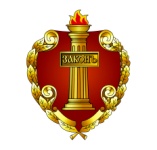 Программа конференции «Адвокатура. Государство. Общество.»12 октября 2021 года9:00 – 10:00 Регистрация10:00 – 10:30Вступительное слово президента ФПА РФ Пилипенко Ю.С. 10:30 – 11:30 Приветствия и выступления иностранных делегатовРегламент 7 минутБабаян Симон Альбертович, Председатель Палаты адвокатов Республики АрменияБагиров Анар Рамиз оглы, Председатель Коллегии адвокатов Азербайджанской Республики, член Судебно-правового Совета Азербайджанской РеспубликиПлошница Еманоил Фёдорович, Председатель Союза адвокатов Республики МолдоваТокаева Асель Нурмахановна, и.о. Председателя Республиканской коллегии адвокатов КазахстанаЧайчиц Виктор Иванович, Председатель Белорусской республиканской коллегии адвокатовЭрназаров Алим Кадырович, Председатель Палаты адвокатов Республики Узбекистан11:30 – 12:00 Кофе-пауза12:00 – 13:50 Выступления и обсужденияРегламент 10 минутТолчеев Михаил Николаевич, вице-президент ФПА РФ, член Совета ФПА РФ, первый вице-президент 
АП Московской области«Современные негативные тенденции в адвокатуре»Кипнис Николай Матвеевич, вице-президент АП города Москвы, член Комиссии ФПА РФ по этике и стандартам«Защита по назначению: уголовно-процессуальные и дисциплинарные вопросы»Рубинштейн Евгений Альфредович, Советник ФПА РФ, член Совета АП города Москвы«Реализация права на защиту: новые вызовы»Гармаев Юрий Петрович, профессор кафедры уголовного процесса и криминалистики Бурятского государственного университета«Деятельность следователя против защитника: что необходимо знать адвокату»Гаспарян Нвер Саркисович, Советник ФПА РФ«Негативные последствия демографической экспансии в адвокатуре»Шварц Ольга Альбертовна, консультант по правовым программам Всемирного банка, Советник ФПА РФ«Коммерциализация адвокатской деятельности»Ахильгов Калой Салимович, управляющий партнер Адвокатского бюро «Kaloy.ru»«Перекрёстный допрос»Насонов Сергей Александрович, Советник ФПА РФ«Некоторые аспекты негативных тенденций на современном этапе»Никифоров Александр Владимирович, член Комиссии ФПА РФ по этике и стандартам, член Квалификационной комиссии АП Московской области«Некоторые аспекты новой деловой этики в деятельности адвоката»Иванов Алексей Валерьевич, вице-президент Федерального союза адвокатов России«Этика общения адвоката с сотрудниками правоохранительных органов»13:50-14:00Кузнецов Дмитрий Левонович, DBA (Франция), ординарный профессор, директор Высшей школы юриспруденции и администрирования НИУ ВШЭПрезентация совместной программы ФПА РФ – НИУ ВШЭ Доктор юридического администрирования /Doctor of Legal Administration/ «Управление адвокатским бизнесом»14:00 – 14:40 Обед14:40 – 17:00 продолжение дискуссииРегламент 10 минутГуревич Сталина Валерьевна, адвокат АП Московской области, член Комиссии по защите прав адвокатов АПМО«Нарушение КПЭА: реакция корпорации и общественное мнение»Соколов Тимур Викторович, руководитель Департамента систем судопроизводства и уголовного права факультета права Национального исследовательского университета «Высшая школа экономики»«Упрощение процессуальных форм и инфляция адвокатского профессионализма»Тараборин Дмитрий Алексеевич, вице-президент ПА Самарской области«Адвокат в политике: неизбежность или подмена понятий?»Баулин Олег Владимирович, Президент АП Воронежской области, член Совета ФПА РФ«Профессиональные риски адвоката, участвующего в гражданском судопроизводстве в качестве судебного представителя»Голенев Вячеслав Вячеславович, адвокат АП города Москвы, член Комиссии ФПА РФ по этике и стандартам«Оспаривание соглашений с адвокатами и платежей адвокатам по гражданско-правовым основаниям недействительности: особенности и методы защиты»Комиссарова Ярослава Владимировна, доцент кафедры криминалистики Московского государственного университета имени О.Е. Кутафина (МГЮА), главный редактор федерального научно-практического журнала «Эксперт-криминалист»«О фальсификации доказательств с использованием специальных знаний»Власова Ольга Игоревна, председатель АА МГКА «Власова и партнеры»«Популизм и реальные проблемы российских адвокатов»Волкова Виолетта Владимировна, адвокат АП Московской области«О необходимости преодоления хаоса и стандартизации деятельности на рынке юридических услуг»Горбунов Глеб Михайлович, адвокат АП города Москвы«Некоторые аспекты массовой защиты»Проценко Татьяна Ивановна, член Совета ФПА РФ«Взаимодействие адвокатов с другими участниками рынка юридических услуг»Золотухин Борис Анатольевич, член Совета АП Белгородской области«Влияние негативного восприятия обществом состояния российского правосудия на адвокатуру»Рахальский Евгений Владимирович, заместитель председателя СМА АП Оренбургской области, член Комиссии по защите профессиональных и социальных прав адвокатов«Риски в развитии адвокатской деятельности»17:00 – подведение итогов